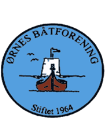 Referat Styremøte 02.11.22Tidspunkt:		Onsdag 02.11.22 Klokka 20.00Tilsted:	Leif G, Torbjørn B, Sverre F, Einar J, Hugo H, Tommy O24-22:	 Godkjenning av referat fra 29.september 2022               Godkjent.25-22:	   Orienteringer fra:Husleder:Vindskie på østsiden er blitt skiftet.Kasserer:Skal forhandle med bank om lån/renter.Havneleder:Dugnad for klargjøring av havna til vinteren er gjort med bra deltagelse.Det er forhandlet fram en avtale med redningsselskapet om kaiplass til legeskyssbåt, på gjestebrygge i ytre havn i vinter. Sommer på utsiden av brygge 7.LederJusteringer på møteplan:Onsdag 14 desemberOnsdag 11 januar alle årsmeldingene må være klare til utsending senest 25 januarOnsdag 15 februarOnsdag 22 februar Årsmøte26-22: Utbyggingskomiteen på fylket hva skjer.             Om ting går etter Planen er å opp start i 2023.27-22   Møte med ambulansetjenesten:Leder orienterte om møte med leder av ambulansetjenesten i Meløy, om noen uheldige hendelser rundt parkering på molo. Leder skal ta dette opp med ambulanse personell i et møte. 